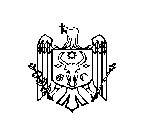 Cu privire la alocarea mijloacelorfinanciare din fondul de rezervă albugetului raional pentru anul 2020 În temeiul demersurilor parvenite din partea cetăţenilor, primăriilor, instituțiilor, organizațiilor din raionul Ştefan Vodă; În conformitate cu prevederile art.18 din Legea nr.397-XV din 16 octombrie 2003 privind finanţele publice locale şi Regulamentului privind constituirea fondului de rezervă al bugetului raional Ştefan Vodă şi utilizarea mijloacelor acestuia, aprobat prin decizia Consiliului raional nr.6/7 din 11 septembrie 2003 cu modificările şi completările ulterioare; În baza art. 19 alin. (4), art. 43 (1), lit. b) şi art. 81 din  Legea nr. 436-XVI din 28.12.2006  privind  administraţia publică locală, Consiliul raional Ștefan Vodă DECIDE:Se aprobă cheltuielile efectuate prin dispoziția președintelui raionului, din contul mijloacelor financiare ale fondului de rezervă al bugetului raional pe anul 2020, inclusiv:- 3,0 mii lei, dlui Mihail Babei, locuitor al s. Tudora, în legătură cu situația materială dificilă și agravarea stării sănătății, pentru tratament medical îndelungat, costisitor în urma intervenției chirurgicale complicate, suportate la IMSP Institutul de Medicină Urgentă din or. Chișinău (disp. nr.12-a din 30. 01.2020).  2. Se distribuie mijloacele bugetare din fondul de rezervă al bugetului raional pentru anul 2020, după cum urmează: - 15,0 mii lei, dlui Boris Pîslari, locuitor al com.  s. Alava, invalid de gradul II, în legătură cu situația materială  dificilă, pentru lichidarea urmărilor incendiului casei de locuit, care a avut loc la data de 06 septembrie 2019; - 2,0 mii lei, dlui Alexei Juravschi, locuitor al s. Popeasca, pensionar, în legătură cu situația materială dificilă, pentru tratament medical îndelungat, costisitor, în urma intervenției chirurgicale suportate;- 2,0 mii lei, dnei Tamara Lazarev, locuitoarea s. Semionovca, în legătură cu situația materială dificilă, pentru tratament medical îndelungat, costisitor în urma intervențiilor chirurgicale suportate la ochi a fiicei Maria Leleaeva (a.n.2004); - 2,0 mii lei, dnei Alexandra Nirean, locuitoarea s. Tudora, pensionară, invalid de gradul I, în legătură cu situația materială dificilă, pentru tratament medical permanent (țintuită la pat);- 2,0 mii lei, dnei Maria Vieru, locuitoarea s. Feștelița, pensionară, în legătură cu situația materială dificilă, pentru tratament medical îndelungat, costisitor în urma intervenției chirurgicale suportate; - 5,0 mii lei, dnei Maria Apostol, locuitoarea s. Olănești, în legătură cu situația materială  dificilă, pentru lichidarea urmărilor incendiului casei de locuit, care a avut loc în august  2019; - 5,0 mii lei, dlui Anatolie Creciun, locuitor al com. Răscăieți, în legătură cu situația materială dificilă, pentru tratament medical îndelungat, costisitor la IMSP Institutul Oncologic din                  or. Chișinău; - 5,0 mii lei, dnei Axenia Țințari, locuitoarea s. Copceac, pensionară, în legătură cu situația materială  dificilă, pentru lichidarea urmărilor incendiului casei de locuit, care a avut loc la data  de 27.12. 2019; - 5,0 mii lei, dnei Irina Ceban, locuitoarea s. Ermoclia, în legătură cu situația materială dificilă, pentru tratament medical îndelungat, costisitor în urma intervenției chirurgicale suportate la IMSP Institutul Oncologic din or. Chișinău; - 5,0 mii lei, dlui Andrei Vasiliev, locuitor al or. Ștefan Vodă, în legătură cu situația materială dificilă, pentru tratament medical îndelungat, costisitor al mamei Maria Vasiliev, în urma intervenției   chirurgicale complicate suportate la IMSP Institutul de Cardiologie din or. Chișinău; - 5,0 mii lei, dlui Andrei Cotoman, locuitor al s. Ermoclia, în legătură cu situația materială dificilă, pentru tratament medical îndelungat, costisitor în urma intervenției chirurgicale suportate; - 2,0 mii lei, dnei Alexandra Grosu, locuitoarea or. Ștefan Vodă, pensionară, în legătură cu situația materială dificilă, pentru tratament medical îndelungat, costisitor; - 5,0 mii lei, dnei Lilia Dramanciuc, locuitoarea s. Ștefănești, pentru tratament medical complicat, costisitor al fiului Marcel Dramanciuc (a.n.2010) peste hotarele Republicii Moldova; - 5,0 mii lei, dnei Marina Gortolomei, locuitoarea s. Feștelița, pensionară, în legătură cu situația materială dificilă, pentru tratament medical complicat, îndelungat, costisitor; - 5,0 mii lei, dlui Tudor Ungureanu, locuitor al or. Ștefan Vodă, în legătură cu situația materială dificilă, pentru tratament medical îndelungat, costisitor la IMSP Institutul Oncologic                      din or. Chișinău; - 3,0 mii lei, dnei Parascovia Iurco, locuitoarea or. Ștefan Vodă, pensionară, în legătură cu situația materială dificilă, pentru acoperirea parțială a cheltuielilor în urma intervenției chirurgicale suportate la Centrul Oftalmologic “Microchirurgia ochiului” din or. Chișinău;  - 5,0 mii lei, dnei Maria Balan, locuitoarea s. Slobozia, în legătură cu situația materială dificilă, pentru tratament medical complicat, îndelungat, costisitor în urma intervenției chirurgicale suportate la IMSP Spitalul Clinic Republican “Timofei Moșneaga” din or. Chișinău;- 3,0 mii lei, dlui Ion Bolgari, locuitor al s. Ermoclia, în legătură cu situația materială dificilă (la întreținere 3 copii minori), pentru tratament medical complicat, îndelungat, costisitor în urma intervenției chirurgicale suportate;- 5,0 mii lei, dlui Igor Andrușca, locuitor al s. Crocmaz, în legătură cu situația materială dificilă, pentru tratament medical îndelungat, costisitor la IMSP Institutul Oncologic din or. Chișinău; - 10,0 mii lei, dlui Alexandru Țiganaș, locuitor al s. Talmaza, invalid de gradul I (țintuit la pat), în legătură cu situația materială dificilă, pentru tratament medical îndelungat, costisitor în urma intervenției chirurgicale suportate;- 2,0 mii lei, dlui Iosif Cotorobai, locuitor al s. Căplani, pensionar, în legătură cu situația materială dificilă, pentru intervenție chirurgicală și tratament medical îndelungat, costisitor la ochi;- 5,0 mii lei, dnei Svetlana Ceban, locuitoarea s. Feștelița, în legătură cu situația materială dificilă, pentru tratament medical îndelungat, costisitor la IMSP Institutul Oncologic din or. Chișinău; - 2,0 mii lei, dnei Valentina Jecova, locuitoarea or. Ștefan Vodă, pensionară, în legătură cu situația materială dificilă, pentru tratament medical îndelungat, costisitor (diabet zaharat, forma gravă);- 5,0 mii lei, dnei Ana Struți, locuitoarea s. Talmaza, invalid de gradul II, în legătură cu situația materială dificilă, pentru tratament medical complicat, îndelungat, costisitor în urma intervenției chirurgicale suportate;- 5,0 mii lei, dlui Serghei Constantinov, locuitor al s. Crocmaz, invalid de gradul I (țintuit la pat), în legătură cu situația materială dificilă, pentru tratament medical permanent, costisitor;- 4,0 mii lei, dlui Alexandru  Ignatov, locuitor  al s. Ștefănești, în legătură cu situația materială dificilă, pentru tratament medical îndelungat, costisitor în urma intervenției chirurgicale complicate peste hotarele Republicii Moldova (or. Kiev, Ucraina) al fiului Maxim Ignatov (a.n.2019) ;- 4,0 mii lei, dlui Alexandru  Bocancea, locuitor al s. Ștefănești, invalid de gradul II, în legătură cu situația materială dificilă, pentru tratament medical îndelungat, costisitor în urma intervenției chirurgicale complicate (artroplastie cu endoprotezare a șoldului);- 4,0 mii lei, dnei Olga Marinescu, locuitoarea com. Purcari, în legătură cu situația materială dificilă, pentru întreținerea celor șase copii minori; - 5,0 mii lei, dnei Raisa Gîștemulte, locuitoarea or. Ștefan Vodă, invalid de gradul I, în legătură cu situația materială dificilă, pentru tratament medical, îndelungat, costisitor;- 3,0 mii lei, dlui Trofim Guțu, locuitor al s. Ermoclia, invalid de gradul II, în legătură cu situația materială dificilă, pentru tratament medical îndelungat, costisitor în urma intervenției chirurgicale complicate (endoprotezare a șoldului);- 2,0 mii lei, dlui Anatolie Coroi, locuitor al or. Ștefan Vodă, pensionar, în legătură cu situația materială dificilă, pentru tratament medical îndelungat, costisitor în urma intervenției chirurgicale suportate (artroplastie a șoldului);- 5,0 mii lei, dlui Alexandru Stati, locuitor al com. Alava, invalid de gradul II, în legătură cu situația materială dificilă, pentru tratament medical îndelungat, costisitor în urma intervenției chirurgicale complicate la picior;- 2,0 mii lei, dnei Mila Barbei, locuitoarea s. Tudora, pensionară, în legătură cu situația materială dificilă, pentru tratament medical permanent;- 5,0 mii lei, dnei Iulia Calinchina, locuitoarea s. Brezoaia, pensionară, în legătură cu situația materială dificilă (soțul și fiul invalizi de gradul II), pentru tratament medical îndelungat, costisitor la IMSP Institutul Oncologic din or. Chișinău;- 1,5 mii lei, dlui Dimitri Suman, locuitor al s. Ștefănești, invalid de gradul III, în legătură cu situația materială dificilă, pentru tratament medical îndelungat;- 3,0 mii lei, dnei Lidia Cebanica, locuitoarea s. Slobozia, invalid de gradul III, în legătură cu situația materială dificilă, pentru tratament medical îndelungat, costisitor la IMSP Spitalul Clinic de Traumatologie și Ortopedie din or. Chișinău;- 5,0 mii lei, dlui Dumitru Pîntea, locuitor al s. Carahasani, pensionar, în legătură cu situația materială dificilă, pentru tratament medical îndelungat, costisitor la IMSP Institutul Oncologic din or. Chișinău; - 5,0 mii lei, dnei Valentina Lungu, locuitoarea s. Talmaza, invalid de gradul II, în legătură cu situația materială dificilă, pentru tratament medical îndelungat, costisitor în urma intervențiilor chirurgicale suportate la IMSP Institutul Oncologic din or. Chișinău; - 5,0 mii lei, drei Irina Lungu, locuitoarea s. Talmaza, pentru tratament medical îndelungat, costisitor în urma intervenției chirurgicale suportate la IMSP Institutul Oncologic din or. Chișinău; - 1,0 mii lei, dnei Maria Nacova, locuitoarea com. Alava, pensionară, în legătură cu situația materială dificilă, pentru tratament medical îndelungat, costisitor în urma intervenției chirurgicale la picior;- 2,0 mii lei, dnei Maria Talmazan, locuitoarea s. Cioburciu, pensionară, în legătură cu situația materială dificilă, pentru tratament medical îndelungat, costisitor în urma intervenției chirurgicale suportate (artroplastie a genunchiului);- 1,5 mii lei, dnei Natalia Gîrgău, locuitoarea s. Feștelița, în legătură cu situația materială dificilă, pentru tratament medical îndelungat la IMSP Spitalul Clinic de Psihiatrie al fiului Alexandru Bulat (a.n.1999) ; - 3,0 mii lei, dnei Natalia Buzulan, locuitoarea or. Ștefan Vodă, pensionară, în legătură cu situația materială dificilă, pentru tratament medical, îndelungat, costisitor (ciroză hepatică virală);- 4,0 mii lei, dnei Valentina Pelivan, locuitoarea s. Tudora, pensionară, în legătură cu situația materială dificilă, pentru tratament medical îndelungat, costisitor al surorii sale Lidia Afanasieva (țintuită la pat);- 2,0 mii lei, dnei Liubovi Culin, locuitoarea s. Căplani, pensionară, în legătură cu situația materială dificilă, pentru tratament medical îndelungat, costisitor, în urma intervențiilor chirurgicale suportate la ochi;- 10,0 mii lei, dlui Alexei Cotoman, locuitor al s. Ermoclia, în legătură cu situația materială dificilă, pentru tratament medical complicat, îndelungat, costisitor în urma intervențiilor chirurgicale suportate în urma accidentului rutier grav din or. Kaluga, Federația Rusă (luna august, a.2018);- 3,0 mii lei, dlui Petru Mardari, locuitor al s. Ermoclia, invalid de gradul II, în legătură cu situația materială dificilă, pentru tratament medical complicat, îndelungat, costisitor la IMSP Institutul de Neurologie și Neurochirurgie din or. Chișinău;- 5,0 mii lei, dlui Andrei Cotoman, locuitor al s. Ermoclia, în legătură cu situația materială dificilă, pentru tratament medical complicat, îndelungat, costisitor în urma intervenției chirurgicale complicate suportate la cord;- 5,0 mii lei, dlui Ion Grosu, locuitor al or. Ștefan Vodă, veteran al Războiului din Afganistan, invalid de gradul II, în legătură cu situația materială dificilă, pentru tratament medical permanent, îndelungat, costisitor;- 2,0 mii lei, dlui Vasile Mocan, locuitor  al s. Cioburciu, pensionar, în legătură cu situația materială dificilă, pentru tratament medical îndelungat, costisitor (țintuit la pat); - 7,0 mii lei, dlui Alexandru Voloșenco, locuitor al or. Ștefan Vodă, invalid de gradul II, în legătură cu situația materială dificilă (soția invalid de gradul I), pentru tratament medical îndelungat, costisitor la IMSP Institutul Oncologic din or. Chișinău ;- 3,0 mii lei, dnei Maria Celpan, locuitoarea s. Volintiri, în legătură cu situația materială dificilă, pentru tratament medical îndelungat, costisitor al fiului Maxim Celpan, invalid din copilărie de gradul I (a.n.2015) ;- 5,0 mii lei, dnei Anastasia Morari, locuitoarea s. Volintiri, pensionară, în legătură cu situația materială dificilă, pentru tratament medical îndelungat, costisitor în urma intervenției chirurgicale suportate la IMSP Institutul Oncologic din or. Chișinău;- 5,0 mii lei, dnei Oxana Cociorvă, locuitoarea s. Talmaza, în legătură cu situația materială dificilă, pentru tratament medical îndelungat, costisitor al tatălui Fedosei Cristea la IMSP Institutul Oncologic din or. Chișinău;- 2,0 mii lei, dlui Anatolie  Bivol, locuitor al  s. Căplani, în legătură cu situația materială dificilă, pentru tratament medical îndelungat, costisitor al mamei sale Clavdia Bivol, în urma intervenției chirurgicale suportate la ochi;- 3,0 mii lei, dnei Jasmina Movilă, locuitoarea com. Răscăieți, în legătură cu situația materială dificilă, pentru întreținerea a trei copii minori;  - 3,0 mii lei, dlui Pavel Serbenco, locuitor al com. Răscăieți, pensionar, în legătură cu situația materială dificilă, pentru tratament medical îndelungat, costisitor;- 5,0 mii lei, dnei Liubovi Șteflea, locuitoarea com. Răscăieți, în legătură cu situația materială dificilă, pentru tratament medical îndelungat, costisitor în urma intervenției chirurgicale suportate la IMSP Institutul Oncologic din or. Chișinău; - 5,0 mii lei, dnei Viorica Dimitrenco, locuitoarea or. Ștefan Vodă, în legătură cu situația materială dificilă, pentru tratament medical complicat, îndelungat, costisitor în urma intervenției chirurgicale suportate la IMSP Spitalul Clinic Republican “Timofei Moșneaga” din or. Chișinău;- 5,0 mii lei, dnei Ana Bailo, locuitoarea or. Ștefan Vodă, pensionară, văduvă, în legătură cu situația materială dificilă și tratament medical îndelungat.3. Se alocă :- 30,3 mii lei, primăriei com. Purcari, pentru lucrări de reparația acoperișului a clădirii Grădiniței de copii din localitate, care a fost deteriorat în urma vântului puternic din 24.02.2020;- 350,0 mii lei, pentru asigurarea instituțiilor medico-sanitare publice din raion cu echipament medical de protecție în situație de urgență și finanțarea altor cheltuieli necesare, legate de epidemia de COVID-19;- 300,0 mii lei, pentru susținerea financiară a implementării măsurilor de prevenire și combatere a virusului COVID-19 în raion: după necesitate, conform documentelor prezentate, se împuternicește președintele raionului Vasile Maxim, în vederea alocării mijloacelor date instituțiilor publice (cu prezentarea de către beneficiari de alocații a rapoartelor de distribuire).4. Controlul executării prezentei decizii se pune în sarcină dnei Ina Caliman, şef,  Direcţia finanţe.5. Prezenta decizie se aduce la cunoştinţă:             - Oficiului teritorial Căuşeni al Cancelariei de Stat;             - Aparatului preşedintelui raionului;             - Direcţiei finanţe;              - Direcției generale asistență socială și protecția familiei;             - Tuturor persoanelor nominalizate;             - Prin publicarea pe pagina web a Consiliului raional Ștefan  Vodă.         Preşedintele  ședinței                                                                                       Contrasemnează:            Secretar ul Consiliului raional                                                             Ion Ţurcan Nota informativă la proiectul de decizie nr. 2/4 din 08.05.2020Cu privire la alocarea mijloacelor financiare din fondul de rezervă al bugetului raional pentru anul 2020 1. Denumirea autorului şi, după caz, a participanţilor la elaborarea proiectului Proiectul a fost elaborat de către Direcția finanțe a Consiliului raional Ștefan Vodă, în temeiul demersurilor parvenite din partea cetăţenilor, primăriilor, instituțiilor, organizațiilor                             din raionul Ştefan Vodă; În conformitate cu prevederile art. 18 din Legea nr.397-XV din 16 octombrie 2003 privind finanţele publice locale şi Regulamentului privind constituirea fondului de rezervă al bugetului raional Ştefan Vodă şi utilizarea mijloacelor acestuia, aprobat prin decizia Consiliului               raional nr. 6/7 din 11 septembrie 2003 cu modificările şi completările ulterioare, art. 19 alin. (4), art. 43 (1) lit. b) şi art. 81 din Legea nr. 436-XVI din 28.12.2006 privind administraţia publică locală,2. Condiţiile ce au impus elaborarea proiectului de act normativ şi finalităţile urmărite  Elaborarea proiectului de decizie vine în contextul demersurilor parvenite din partea cetăţenilor, primăriilor, instituțiilor, organizațiilor din raionul Ştefan Vodă3. Descrierea gradului de compatibilitate pentru proiectele care au ca scop armonizarea legislaţiei naţionale cu legislaţia Uniunii Europene Proiectul nu are ca scop armonizarea legislaţiei naţionale cu legislaţia Uniunii Europene. 4. Principalele prevederi ale proiectului şi evidenţierea elementelor noi  Se aprobă cheltuielile efectuate prin dispoziția președintelui raionului, din contul mijloacelor financiare ale fondului de rezervă al bugetului raional pe anul 2020, inclusiv: Se distribuie mijloacele bugetare din fondul de rezervă al bugetului raional pentru anul 2020, după cum urmează: 5. Fundamentarea economico-financiară Implementarea proiectului nu necesită mijloace financiare suplimentare. 6. Modul de încorporare a actului în cadrul normativ în vigoare Adoptarea proiectului dat nu impune modificarea și abrogarea unor acte normative. 7. Avizarea şi consultarea publică a proiectului În scopul respectării prevederilor Legii nr. 239/2008 privind transparența în procesul decizional, pe pagina web . www.stefan-voda.md, secțiunea – Transparența decizională, a fost asigurată plasarea: - anunțului privind inițiativa de elaborare a proiectului de decizie menționat. Șef al direcției finanțe                                                                               Ina CalimanAVIZde expertiză anticorupțiela proiectul de decizie nr. 2/4 din 08 mai 2020Cu privire la alocarea mijloacelor financiare din fondul de rezervă al bugetului raional pentru anul 2020 Autorul garantează, pe propria răspundere, că proiectul de decizie nr. 2/4                   din 08 mai 2020 Cu privire la alocarea mijloacelor financiare din fondul de rezervă al bugetului raional pentru anul 2020, nu conține elemente de corupție.Șef al direcției finanțe                                                                                      Ina CalimanREPUBLICA MOLDOVACONSILIUL RAIONAL ŞTEFAN VODĂDECIZIE nr. 2/4din 08 mai 2020